Математика 4 классМСО №5Ф.И.____________________________________________________Какое из представленных суждений верно при вычислении произведения 11 · 13?вычислив произведения 11 · 10 и 10 · 3, затем можно найти их сумму; вычислив произведения 11 · 10 и 11 · 3,затем можно найти их сумму; вычислив произведения 11 · 100 и 11 · 3,затем можно найти их сумму.В каком ответе верно дано значение выражения 3 − 3 : 3 –1?3							b) 2							c) 1Самед каждый день идет на работу на автобусе. Сколько должен заплатить Самед за проезд на работу и обратно в течение 24-х дней, при том, что проезд на автобусе стоит 15 гяпик? _____________________________________________________________________На стоянке стояло 500 автомобилей. Легковых автомобилей было в 24 раза больше, чем грузовых. Сколько легковых автомобилей стояло на стоянке?а) 480 							b) 20 							с) 40Какое значение произведения находится между числами 5000 и 8000?а) 225 ·12 						b) 356 ·22 						с) 654 ·45Запишите способ быстрого вычисления произведения 499 · 65.________________________________________________________________У Тогрула было 965 манатов. Он купил пальто за 180 манатов и несколько костюмов за 220 манатов каждый, после чего у него осталось 125 манатов. Сколько костюмов купил Тогрул? а) 5 							b) 4 							с) 3В вырыжении A8900 : 265 вместо А запишите такую цифру, чтобы полученное частное было трехзначным. ___________________________________________________________________От значения какого выражения отличается значение произведения 45 · 18?9 · 5 · 2 · 9					b) 18(40 +5)					c) 45 · 10 · 8Решите уравнение 4536 : x= 324__________________________________________На беговой дорожке длиной 2 км через каждые 200 м начерчены знаки. Какой по счету будет знак на финише? 10 							b) 11							c) 9Осенью собрали 1 т 950 кг фруктов. Весь урожай погрузили на машины по 650 кг в каждую. Сколько машин понадобилосьдля погрузки фруктов? а) 5 							b) 4 							с) 3По данным, каким наибольшим может быть делимое при делении с остатком?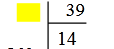 560 							b) 584							c) 546Из одного пункта в одно и то же время выехали автобус со скоростью 80 км/ч и грузовая машина со скоростью 50 км/ч. На каком расстоянии впереди от грузовой машины будет находиться автобус через 3 часа? 90 км							b) 110 км						c) 80 кмИз города А в 09:00 выехал автобус со скоростью 80 км/ч и прибыл в другой город в 13:00. Каково расстояние между этими двумя городами?a) 300 км 							b) 320 км						c) 340 км